Paper Template for 2023 IGSS IN BETWEEN: Architecture and Development of the Urban Landscape(use Arial 16 bold)First Author1, Second Author2 and Third Author3 (use Arial 12 bold)1 First affiliation, City, Country and email (use Arial 10)2 Second affiliation, City, Country and email3 Third affiliation, City, Country and emailABSTRACTThis document provides a template for writing papers for the IIT 2022 IGSS Infrastructure, Landscape, Buildings and Technologies. The conference proceedings will be published in Prometheus n. 6, the journal of the PhD program at IIT College of Architecture, in electronic and printed formats. The extended abstract and full paper should be written in compliance with these instructions. Please submit the paper in MS-Word and PDF Format. Both files should be saved with the submission Number_IIT 2022 IGSS_ first author’s last name as name of the file (e.g. 28_IIT 2022 IGSS_Smith).The abstract should not exceed 250 words. It should briefly summarize the essence of the paper and address the following areas without using specific subsection titles. Objective: Briefly state the problem or issue addressed, in language accessible to a general scientific audience. Technology or Method: Briefly summarize the technological innovation or method used to address the problem. Results: Provide a brief summary of the results and findings. Conclusions: Give brief concluding remarks on your outcomes. Detailed discussion of these aspects should be provided in the main body of the paper.Keywords: 3-5 Key words, separated by semicolons.     1. INTRODUCTIONThe extended abstract length is limited to 1800 words. The full paper length is limited to 2500 words including title, main body, captions, references, and etc. Use font type Arial for the entire document, with different styles at different parts of the paper, as used in this template. Papers should use 16-point Arial font for title, 12-point Arial font for author names, 10-point Arial font for affiliation and the body of the paper, and 11-point Arial font for headings. The text in figures and tables is 9-point font size. Use Arial 16-point, 12-point, and 10-point for the paper title, author name, and author’s Affiliation respectively.     2. MAIN BODYThe main body of the paper should include Introduction, Methodology, Results, and Conclusions. Use 11-point Arial font in bold for headings and 10-point Arial font for the body text.     3. TABLES AND FIGURESFigure captions and table headings should be sufficient to explain the figure or table without needing to refer to the text. Styles Heading Table and Caption Figure are available in this template for tables and figures. The followings are the example for Table 1 and Figure 1.Table 1. Title of Example Table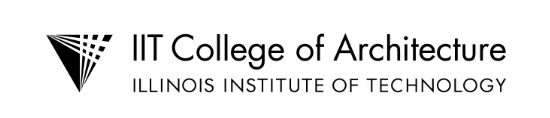 Figure 1. Figure caption.     4. REFERENCESAll publications cited in the text should be listed at the end of the paper and should be ordered alphabetically by author name.  All lines, other than the first in each entry, should be indented. In the main text, refer to a reference using author-year style (e.g. Mitchell et al. 1995, Hensen 2003).All references cited in the text must be listed in the reference section. Follow A.P.A. style for both in text citation (e.g. Smith et al. 2018, Ali 2016) and reference section such as:Last Name, F. M. (Year). Article Title. Journal Title, Pages From - To.Last Name, F. M. (Year). Book Title. City Name: Publisher Name.For more information, please visit:http://www.apastyle.org/index.aspxColumn HeadColumn HeadColumn HeadRow Head123123Row Head456456Row Head789789